Вашему вниманию предлагается конспект открытого интегрированного занятия, которое направлено на развитие познавательной активности детей младшего дошкольного возраста в процессе социо-игровой и музыкальной деятельности. «Новоселье у Снеговика»Конспект открытого интегрированного занятиядля второй младшей группы.музыкальный руководитель МБДОУ № 42 - Карелина Наталья Николаевна Интеграция образовательных областей «Социально-коммуникативное развитие», «Речевое развитие», «Познавательное развитие», «Художественно – эстетическое развитие».Цель:Развитие познавательной активности детей дошкольного возраста в процессе социо-игровой и музыкальной деятельности.Задачи:Создавать условия для активной познавательной деятельности детей (совместно с взрослым и самостоятельно);создать эмоционально положительную обстановку, привлечь детей к участию в творческих и игровых видах деятельности через импровизацию, пение и движение;осваивать умения в организации диалога с взрослым, сверстником в конкретном виде  деятельности;развивать умение передавать музыкально-игровые образы;воспитывать у детей слушательскую культуру (умение слушать музыкальное произведение от начала и до конца).Участники:Музыкальный руководитель, педагог-психолог (в роли снеговика), воспитатель и  дети второй младшей группы.Пространственная среда: Музыкальный зал в зимнем оформлении: заснеженные деревья, ёлочки, в центре домик Снеговика. Дерево с афишей снеговика. Дети входят в музыкальный зал под композицию «Белые снежинки» (Г.Гладков и Ю. Энтин).Предметно-практическая среда: Дуга с бубенцами;Иллюстрация «Сани с бубенцами»;Афиша Снеговика;Снежки из поролона;Мяч-антистресс (волшебный снежок);Метла:«Рафаэлло» для угощения.Ход занятия:Музыкальный руководитель: Здравствуйте, ребята!Дети: Здравствуйте!(Звучит музыкальная попевка «Приветствие»)Музыкальный руководитель: Ребята, посмотрите вокруг. Как всё преобразилось!Дети рассматривают оформление зала, рассказывают, что всё вокруг покрылось снегом. Они рассматривают снежинки, подходят к зимнему дереву и рассуждают, какие сезонные изменения произошли с ним. Наше дерево сменило своё золотое осеннее платье на прекрасный белоснежный наряд. Называют время года и приметы зимы. Музыкальный руководитель обращает внимание детей на афишу, которая висит на дереве. Читает объявление о новоселье снеговика.Музыкальный руководитель: «Приглашаю всех в гости на новоселье! Снеговик».Музыкальный руководитель: Ребята, а как вы думаете, где живёт Снеговик? (В лесу).  Вы хотите отправиться к нему в гости? А как туда можно добраться? (Ответы детей). А чтобы узнать, на чём мы поедем в лес, я предлагаю вам сесть поудобнее и послушать музыку – она вам подскажет…Слушание музыки Лошадка М. РаухвергерДети произносят название пьесы. Музыкальный руководитель показывает иллюстрацию «Сани с бубенцами» - дети убеждаются в правильности своего ответа и  принимают коллективное решение отправиться в лес на лошадке, запряжённой в сани.Под музыкальное сопровождение дети «садятся в сани» и отправляются в лес.Дети подъезжают к красивому домику и рассматривают его. Из дома показывается Снеговик. Он подметает дорожки (сразу не заметив детей).Снеговик: Ох, сколько снегу намело… Подмету дорожки…Снеговик поворачивается к детям.Снеговик: Здравствуйте, ребята! А я вас и не заметил, готовился к приходу гостей.Музыкальный руководитель: Здравствуй, Снеговик! Здесь новоселье встречают? Здесь гостей угощают?Снеговик: Да, я вас очень ждал! И вот вы пришли! Давайте веселиться! Но сначала я хочу с вами познакомиться! А поможет мне в этом, мой волшебный снежок.Игра «Знакомство».Дети по кругу передают снежок и по очереди произносят свои имена. По второму кругу педагог-психолог (Снеговик) предлагает детям назвать своё имя ласково.Снеговик: Очень приятно познакомиться! Вы пока по лесу заснеженному шли, наверное озябли? Мы сейчас с вами разомнемся и разогреемся.Музыкально-ритмическое упражнение  Железновых «Головами покиваем».Снеговик: Разогрелись можно и поиграть.Игра «Лево-право».Нужно внимательно слушать инструкцию и выполнять:«Поднимите вверх правую руку, а левой дотроньтесь до носа. Левую ногу отставить в сторону, а правой дотронуться до правой коленки и т.д».Музыкальный руководитель: Дорогой Снеговик! У тебя сегодня праздник – новоселье! А на новоселье принято не только играть и веселиться, но и дарить подарки. Мы с ребятами приготовили для тебя подарок! Ребята, как вы думаете, что Снеговик любит больше всего на свете? (Снег). Мы с ребятами споём тебе песню, про твой любимый снежок.Дети исполняют песню «Ой, снежок» Е.МакшанцевойСнеговик: Ох, ребята, хороши! Очень вы меня порадовали, а тоже хочу порадовать вас! В какие игры можно играть зимой? Ответы детей.Достаёт красивую коробку со снежками и предлагает детям поиграть в снежки.Игра в снежки.В конце игры дети собирают снежки в коробку, а Снеговик накрывает их платочком. Звучит «волшебная музыка». Снеговик предлагает детям закрыть глазки посчитать до трёх – в это время он подменивает коробку. Дети открывают глаза, дуют на платочек, хлопают в ладоши. Снеговик убирает платок – а там сладкие рафаэлки.Снеговик: Ребята посмотрите, мои снежки стали маленькими, да сладенькими!Он угощает детей, дети благодарят Снеговика и вместе с музыкальным руководителем возвращаются в детский сад на санях.Рефлексия: В группе с воспитателем обсуждают, где были и что запомнилось на занятии.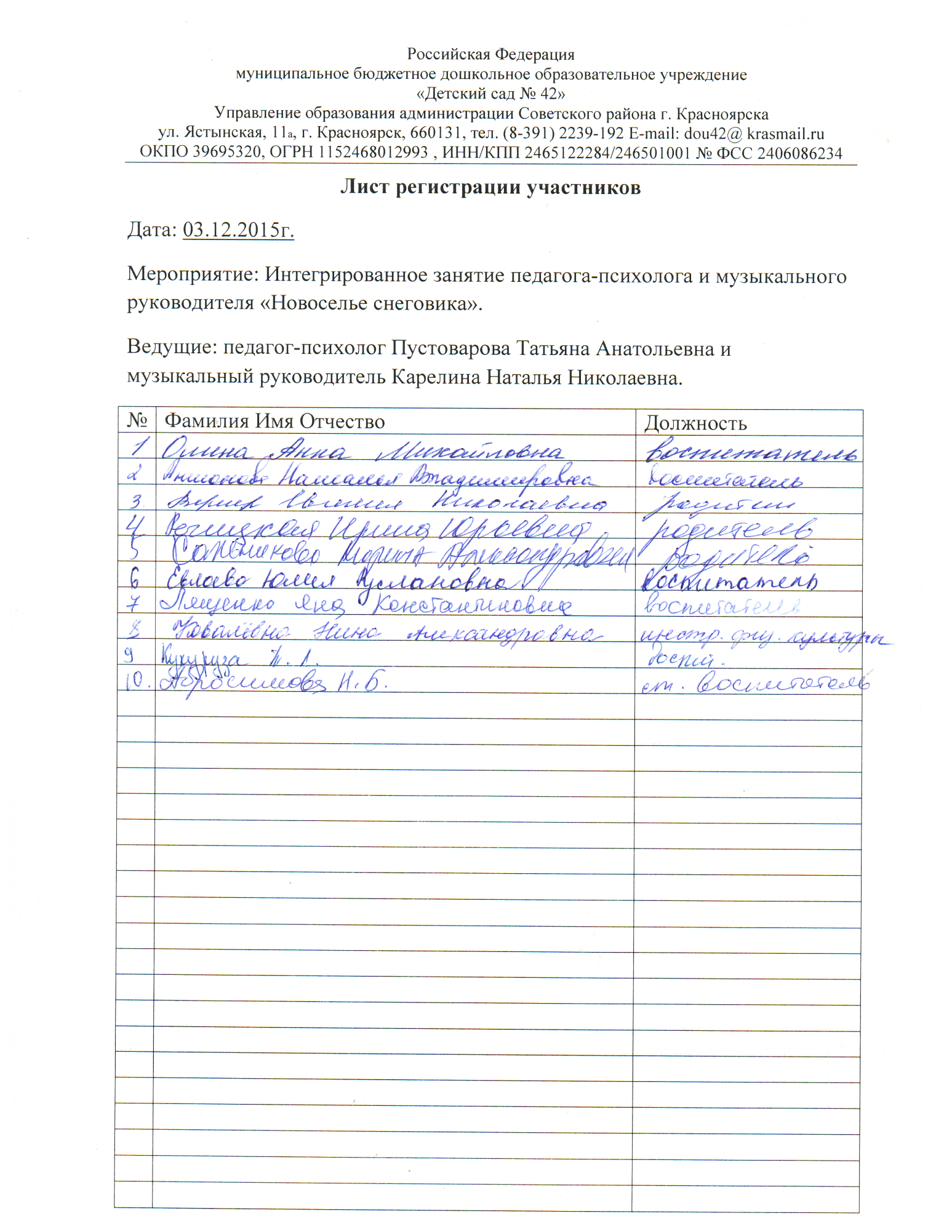 